ZARZĄDZENIE Nr          /VIII/20PREZYDENTA MIASTA ŁODZIz dnia                      2020 r.w sprawie ogłoszenia i przeprowadzenia ustnego przetargu nieograniczonego                na sprzedaż nieruchomości, stanowiącej własność Miasta Łodzi, położonej w Łodzi 
przy ul. Konstytucyjnej  oraz powołania Komisji Przetargowej.Na podstawie art. 30 ust. 1 i 2 pkt 2 i 3 ustawy z dnia 8 marca 1990 r. o samorządzie gminnym (Dz. U. z 2020 r. poz. 713), art. 37 ust. 1, art. 38 ust. 1 i 2, art. 39, art. 40 ust. 1 pkt 1, ust. 2 i 3, art. 41 i art. 67 ust. 1 i 2 ustawy z dnia 21 sierpnia 1997 r. o gospodarce nieruchomościami (Dz. U. z 2020 r. poz. 65, 284, 471 i 782), rozporządzenia Rady Ministrów z dnia 14 września 2004 r. w sprawie sposobu i trybu przeprowadzania przetargów oraz rokowań na zbycie nieruchomości (Dz. U. z 2014 r. poz. 1490), uchwały Nr XXXIV/372/96 Rady Miejskiej w Łodzi z dnia 29 maja 1996 r. w sprawie wyrażenia zgody na obciążanie nieruchomości gruntowych, uchwały Nr XXIV/815/20 Rady Miejskiej w Łodzi z dnia 
15 kwietnia 2020 r. w sprawie wyrażenia zgody na sprzedaż w drodze przetargu nieruchomości położonej w Łodzi przy ul. Konstytucyjnej  oraz zarządzenia 
Nr 4126/VIII/20 Prezydenta Miasta Łodzi z dnia 25 maja 2020 r. w sprawie przeznaczenia 
do sprzedaży, w drodze przetargu, nieruchomości położonej w Łodzi przy ul. Konstytucyjnej  oraz ogłoszenia jej wykazu, a także obciążenia ograniczonym prawem rzeczowym – służebnością gruntową, nieruchomości stanowiących własność Miasta Łodzi, położonych 
w Łodzi przy ul. Szpitalnej bez numeru, oznaczonej w ewidencji gruntów i budynków 
w obrębie W-22 jako działka nr 10/15 oraz przy ul. Konstytucyjnej 42, 42A i 42B, oznaczonej w ewidencji gruntów i budynków w obrębie W-22 jako działka nr 13/8zarządzam, co następuje: § 1. Ogłaszam ustny przetarg nieograniczony na sprzedaż nieruchomości, stanowiącej własność Miasta Łodzi, położonej w Łodzi przy ul. Konstytucyjnej , oznaczonej 
w obrębie geodezyjnym W-22 jako działka nr 14/3 o powierzchni , dla której urządzona jest księga wieczysta nr LD1M/00089136/3.§ 2. 1. Celem ustnego przetargu nieograniczonego jest uzyskanie najwyższej ceny. 2. W celu przeprowadzenia przetargu, powołuję Komisję Przetargową, zwaną dalej Komisją, w następującym składzie:		§ 3. Jeżeli pierwszy przetarg zakończy się wynikiem negatywnym Komisja przeprowadza drugi przetarg.§ 4. 1. Jeżeli drugi przetarg zakończy się wynikiem negatywnym, nieruchomość opisana w § 1 niniejszego zarządzenia, może być zbyta w drodze rokowań za cenę ustaloną 
w tych rokowaniach.2. Rokowania przeprowadza Komisja, powołana w § 2 ust. 2 niniejszego zarządzenia.§ 5. Komisja przeprowadza przetargi oraz rokowania, zgodnie z rozporządzeniem Rady Ministrów z dnia 14 września 2004 r. w sprawie sposobu i trybu przeprowadzania przetargów oraz rokowań na zbycie nieruchomości (Dz. U. z 2014 r. poz. 1490) oraz zgodnie 
z „Warunkami przetargu” i „Warunkami rokowań” stanowiącymi załączniki Nr 1 i 2 do niniejszego zarządzenia.§ 6. Wykonanie zarządzenia powierzam Dyrektorowi Wydziału  Zbywania 
i Nabywania Nieruchomości w Departamencie Gospodarowania Majątkiem Urzędu Miasta Łodzi.§ 7. Zarządzenie wchodzi w życie z dniem wydania.          PREZYDENT MIASTA          Hanna ZDANOWSKA Załącznik Nr 1 do zarządzenia Nr          /VIII/20Prezydenta Miasta Łodziz dnia                        2020 r.WARUNKI PRZETARGU 		§ 1. Przetarg na sprzedaż nieruchomości położonej w Łodzi przy ul. Konstytucyjnej , oznaczonej w obrębie geodezyjnym W-22 jako działka nr 14/3 o powierzchni , dla której urządzona jest księga wieczysta nr LD1M/00089136/3 przeprowadza się w formie przetargu ustnego nieograniczonego.         § 2. 1. Nieruchomość zabudowana jest:1) trzykondygnacyjnym, podpiwniczonym budynkiem niemieszkalnym o charakterze edukacyjnym, o powierzchni zabudowy , dla którego na skutek katastrofy elementów więźby dachowej została wydana decyzja Powiatowego Inspektora Nadzoru Budowlanego w Łodzi nakazująca wyłączenie z użytkowania części budynku 
na długości  (ściana zachodnia) i szerokości  (ściana północna), 
na kondygnacji parteru, I piętra i strychu oraz zarządzająca wykonanie doraźnych zabezpieczeń; wydana została również decyzja Powiatowego Inspektora Nadzoru Budowlanego w Łodzi nakazująca przeprowadzenie kontroli budynku; zabezpieczenie budynku oraz dokumentacja wykazująca stan techniczny budynku zostały wykonane; zgodnie z protokołem z okresowej 5-letniej kontroli stanu technicznego obiektu budowlanego z dnia 18 marca 2019 r. ogólny stopień zużycia budynku wynosi 76% 
tj. stan techniczny budynku jest nieodpowiedni; według informacji administratora nieruchomości z września 2019 r. budynek jest częściowo wyłączony 
z użytkowania z powodu uszkodzonych stropów i ścian konstrukcyjnych (zalanie budynku);2) dwukondygnacyjnym, podpiwniczonym budynkiem niemieszkalnym o charakterze edukacyjnym, o powierzchni zabudowy .2. Budynki o których mowa w ust. 1 zostały wzniesione około 1915 roku i tworzą zwarty zespół funkcjonalny oraz wpisane są wraz z ogrodem do gminnej ewidencji zabytków miasta Łodzi jako willa Widzewskiej Manufaktury Sp. Akc. Odznaczają się wysoką wartością historyczną i artystyczną. Jest to modernistyczna willa, której formy architektoniczne nawiązują do tzw. „stylu okrętowego”. Ponadto zachowały się elementy wystroju 
i wyposażenia wnętrz.3. Na nieruchomości znajdują się liczne naniesienia roślinne, są to m.in. klony zwyczajne, lipy drobnolistne, klony jawory, sosny zwyczaje, jesiony, świerki, głogi, wiąz szypułkowy, orzech włoski, kasztanowiec zwyczajny, buk pospolity, drzewa owocowe, krzewy bzu czarnego, śnieguliczki, tawuły oraz żywotnika. W ocenie Zarządu Zieleni Miejskiej w Łodzi należy zachować funkcję terenu i utrzymać cenny drzewostan. Teren nieruchomości ogrodzony jest od strony północnej i południowej ogrodzeniem z siatki wraz ze znajdującą się od strony zachodniej dwuskrzydłową bramą, zaś od strony wschodniej nie ma ogrodzenia. Od strony północnej ogrodzenie to nie pokrywa się z przebiegiem granicy. 
W północnej części nieruchomości posadowiona jest pergola śmietnikowa oraz blaszane garaże bezumownie użytkowane, nietrwale związane z gruntem. Część garaży znajduje się na sprzedawanej działce nr 14/3, zaś część na działce nr 14/2 w obrębie W-22, która nie podlega sprzedaży. Do wszystkich ww. garaży droga dojazdowa prowadzi przez sprzedawaną nieruchomość. Z informacji przekazanej przez Zarząd Lokali Miejskich wynika, 
iż korzystający bezumownie z garaży zostali poinformowani o fakcie przeznaczenia nieruchomości do sprzedaży. Sprzedaż nieruchomości nastąpi w wyżej opisanym stanie faktycznym.4. Na nieruchomości znajdują się:czynne preizolowane przyłącze ciepłownicze 2xDn40mm, wykonane w 2001 roku, stanowiące własność VEOLIA Energia Łódź S.A., która zainteresowana jest ustanowieniem służebności przesyłu na jej rzecz o treści zapewniającej dostęp służbom eksploatacyjnym VEOLIA Energia Łódź S.A. do ww. sieci ciepłowniczej, w celu jej konserwacji, napraw, remontu, modernizacji i bieżącej eksploatacji; strefa oddziaływania dla sieci 2xDn40mm mierzona od skraju rurociągu preizolowanego wynosi ;linia kablowa nN oraz złącze kablowe nN, należące do PGE Dystrybucja S.A. Oddział Łódź; strefa ochronna dla linii kablowej nN wynosi  pasa z każdej strony wzdłuż całej linii kablowej;przyłącze wodociągowe i przyłącza kanalizacyjne, instalacje wewnętrzne wodociągowo-kanalizacyjne, nie stanowiące własności Łódzkiej Spółki Infrastrukturalnej Sp. z o. o. 
oraz nie będące w dzierżawie i eksploatacji Zakładu Wodociągów i Kanalizacji Sp. z o. o.;4 latarnie;podziemna instalacja gazowa;podziemna infrastruktura telekomunikacyjna (przyłącze do budynku zlokalizowanego 
na przedmiotowej działce).5. Na sprzedawanej nieruchomości mogą znajdować się sieci infrastruktury technicznej lub strefy ochronne sieci zlokalizowanych na nieruchomościach przyległych, nie opisane przez gestorów. Nabywca winien dokonać identyfikacji sieci lub stref ochronnych sieci 
we własnym zakresie, zaś ewentualne ograniczenia, utrudnienia lub koszty mogące wyniknąć dla nabywcy z istnienia tych sieci lub stref ochronnych sieci obciążają ryzyko nabywcy i nie stanowią wady nieruchomości. 6. Zgodnie z opinią Zarządu Dróg i Transportu zbywana nieruchomość powinna posiadać dostęp do drogi publicznej ul. Konstytucyjnej poprzez działki nr 10/15 
i 13/8 w obrębie W-22 obciążone służebnością gruntową przejazdu i przechodu oraz przez drogę wewnętrzną ul. Stylonową. Obsługa ta zostanie zapewniona poprzez ustanowioną odpłatną służebność gruntową, polegającą na prawie nieograniczonego przejazdu i przechodu przez stanowiącą własność Miasta Łodzi działkę nr 10/15 w obrębie W-22, uregulowaną 
w księdze wieczystej nr LD1M/00130063/3 oraz działkę nr 13/8 w obrębie W-22, uregulowaną w księdze wieczystej nr LD1M/00130064/0. Służebność ta zostanie ustanowiona w umowie sprzedaży działki nr 14/3 w obrębie W-22. Powierzchnia służebności wyniesie 66,5 m2, a jej przebieg przedstawia mapa stanowiąca załącznik Nr 1 do „Warunków przetargu”. Opinia powyższa nie stanowi zgody zarządcy drogi na lokalizację zjazdu, która może być wydana zgodnie z art. 29 ust. 1 ustawy z dnia 21 marca 1985 r. o drogach publicznych (Dz. U. z 2020 r. poz. 470, 471 i 1087). Budowa lub przebudowa zjazdu należy do właściciela lub użytkownika nieruchomości przyległych do drogi, po uzyskaniu w drodze decyzji administracyjnej zezwolenia zarządcy drogi na lokalizację lub przebudowę zjazdu. Budowę zjazdu na własny koszt, bez prawa roszczeń do sprzedającego wykonuje nabywca nieruchomości.7. Niezależnie od podanych powyżej informacji, nabywca odpowiada za samodzielne zapoznanie się ze stanem prawnym i faktycznym nieruchomości oraz jej aktualnym sposobem zagospodarowania, jej parametrami oraz możliwością zagospodarowania. Rozpoznanie wszelkich warunków faktycznych i prawnych niezbędnych do realizacji planowanej inwestycji, leży w całości po stronie nabywcy i stanowi obszar jego ryzyka.8. Ewentualne usunięcie przez przyszłego nabywcę drzew i krzewów znajdujących się na nieruchomości, może nastąpić zgodnie z przepisami ustawy z dnia 16 kwietnia 2004 r. 
o ochronie przyrody (Dz. U. z 2020 r. poz. 55 i 471).9. Brak świadectw energetycznych dla budynków opisanych w ust. 1 i 2.§ 3. 1. Dla przedmiotowej nieruchomości nie ma obowiązującego planu zagospodarowania przestrzennego. Stosownie do art. 4 ust. 2 pkt 2 ustawy z dnia 27 marca 2003 r. o planowaniu i zagospodarowaniu przestrzennym (Dz. U. z 2020 r. poz. 293, 471, 782 i 1086) w przypadku braku miejscowego planu zagospodarowania przestrzennego określenie sposobów zagospodarowania i warunków zabudowy ustala się w drodze decyzji o warunkach zabudowy.2. Zgodnie ze „Studium uwarunkowań i kierunków zagospodarowania przestrzennego miasta Łodzi”, przyjętym uchwałą Nr LXIX/1753/18 Rady Miejskiej w Łodzi 
z dnia 28 marca 2018 r., zmienioną uchwałą Nr VI/215/19 Rady Miejskiej w Łodzi 
z dnia 6 marca 2019 r., nieruchomość znajduje się w granicach obszaru oznaczonego symbolem M1 – tereny wielkich zespołów mieszkaniowych.3. Z uwagi na wpis willi Widzewskiej Manufaktury Sp. Akc. wraz z ogrodem 
do gminnej ewidencji zbytków miasta Łodzi – wszelkie działania w odniesieniu do nieruchomości należy prowadzić zgodnie z przepisami ustawy z dnia 23 lipca 2003 r. 
o ochronie zabytków i opiece nad zabytkami (Dz. U. z 2020 r. poz. 282 i 782), ustawy 
z dnia 7 lipca 1994 r. – Prawo budowlane (Dz. U. z 2019 r. poz. 1186, 1309, 1524, 1696, 1712, 1815, 2166 i 2170 oraz z 2020 r. poz. 148, 695, 782 i 1086) oraz ustawy 
w dnia 27 marca 2003 r. o planowaniu i zagospodarowaniu przestrzennym 
(Dz. U. z 2020 r. poz. 293, 471, 782 i 1086). Jak wynika z opinii Łódzkiego Wojewódzkiego Konserwatora Zabytków zgodnie z przepisami ustawy o ochronie zabytków i opiece 
nad zabytkami na właścicielu lub posiadaczu zabytku spoczywa obowiązek opieki 
nad zabytkiem, w tym korzystanie z zabytku w sposób zapewniający trwałe zachowanie 
jego wartości. Obowiązkiem właściciela jest również zabezpieczenie i utrzymanie zabytku
 i jego otoczenia w jak najlepszym stanie, w tym prowadzenie prac konserwatorskich 
i restauratorskich, których zamiar i planowany przebieg każdorazowo należy przedstawić
 do zaopiniowania, ewentualnie uzgodnienia (w zależności od zakresu planowanych prac) służbom konserwatorskim. Zgodnie z opinią Łódzkiego Wojewódzkiego Konserwatora Zabytków ochronie podlega całość budynku, nie ma możliwości jego rozbiórki, konieczne jest zachowanie przedmiotowego obiektu zabytkowego i utrzymywanie go i jego otoczenia
 w jak najlepszym stanie. § 4. 1. Cena wywoławcza nieruchomości wynosi 2 350 000 zł (słownie: dwa miliony trzysta pięćdziesiąt tysięcy złotych) netto.2. Wadium wynosi 235 000 zł (słownie: dwieście trzydzieści pięć tysięcy złotych).3. Postąpienie wynosi nie mniej niż 23 500 zł (słownie: dwadzieścia trzy tysiące pięćset złotych).4. Sprzedaż nieruchomości zwolniona jest z podatku VAT na podstawie art. 43 ust. 1 pkt 10 ustawy z dnia 11 marca 2004 r. o podatku od towarów i usług (Dz. U. z 2020 r. 
poz. 106, 568, 1065 i 1106).5. Do ceny nabycia zostanie doliczona wartość służebności, o której mowa w § 2 ust. 6 w kwocie 5 547 zł, powiększona o podatek od towarów i usług według obecnie obowiązującej stawki 23% w kwocie 1 275,81 zł. § 5. Warunkiem udziału w przetargu jest przedłożenie w terminie wyznaczonym 
w ogłoszeniu o przetargu przez zainteresowanych nabyciem nieruchomości:1) dowodu wpłaty wadium w pieniądzu w wysokości określonej w § 4 ust. 2; wadium należy wpłacać na konto Urzędu Miasta Łodzi w Getin Noble Banku Spółka Akcyjna Oddział     w Łodzi – numer rachunku: 35 1560 0013 2026 0000 0026 0017;2) danych dotyczących: imienia, nazwiska i adresu osoby zainteresowanej albo nazwy firmy oraz numeru identyfikacji podatkowej NIP i adresu siedziby, jeżeli zainteresowanym jest osoba prawna lub inny podmiot oraz odpisu z Krajowego Rejestru Sądowego,                     a w przypadku osób fizycznych prowadzących działalność gospodarczą – wyciągu o wpisie z Centralnej Ewidencji i Informacji o Działalności Gospodarczej; dokumenty powinny być aktualne, tj. sporządzone nie wcześniej niż 1 miesiąc przed datą przetargu; w przypadku pełnomocników – przedłożenie stosownych pełnomocnictw w formie aktu notarialnego;3) pisemnego oświadczenia o zapoznaniu się ze stanem prawnym i ze sposobem zagospodarowania nieruchomości w terenie oraz „Warunkami przetargu” i przyjęciu tych     warunków bez zastrzeżeń.§ 6. 1. Osoba zainteresowana udziałem w przetargu zobowiązana jest do zapoznania się 
ze stanem prawnym i sposobem zagospodarowania nieruchomości.2. Nabywca nieruchomości zobowiązany jest do udostępniania terenu gestorom sieci 
do przebudowy, remontu, usuwania awarii, dokonywania napraw, konserwacji 
lub modernizacji w przypadku zachowania istniejącego uzbrojenia oraz zachowania stref ochronnych wzdłuż sieci uzbrojenia, o których mowa w § 2 ust. 4 i 5, w uzgodnieniu 
z gestorami tych sieci i złożenia w tym zakresie stosownego oświadczenia w umowie sprzedaży.§ 7. Przetarg jest ważny bez względu na liczbę uczestników, jeżeli chociaż jeden uczestnik zaoferuje cenę wyższą o jedno postąpienie od ceny wywoławczej.§ 8. Wadium wniesione przez uczestnika wygrywającego przetarg zalicza się na poczet ceny nabycia nieruchomości. § 9. Wadium wniesione przez innych uczestników przetargu podlega zwrotowi 
na wskazane konto, w terminie nie później niż przed upływem 3 dni od dnia zamknięcia 
lub odwołania przetargu.§ 10. Uczestnik przetargu, który przetarg wygrał, zostanie zawiadomiony w ciągu 
21 dni od dnia zamknięcia przetargu o miejscu i terminie zawarcia umowy sprzedaży. Wyznaczony termin nie może być krótszy niż 7 dni od dnia doręczenia zawiadomienia. § 11. 1. Wpłata wylicytowanej ceny nabycia nieruchomości oraz wpłata kwoty równej wartości służebności, (o której mowa w § 4 ust. 5) winna nastąpić przed zawarciem  umowy przenoszącej własność nieruchomości, na  konto Urzędu Miasta Łodzi w Getin Noble Banku Spółka Akcyjna Oddział w Łodzi numer: 19 1560 0013 2030 5511 7000 0004 w taki sposób, aby wpłacone środki były widoczne na podanym wyżej koncie przed jej podpisaniem. 
Jeżeli nabywca, nie uiścił opłaty w wyżej wymienionym terminie, jak również nie przystąpi bez usprawiedliwienia do zawarcia umowy, w miejscu i terminie wskazanym w zawiadomieniu, o którym mowa w § 10, organizator przetargu może odstąpić od zawarcia umowy, a wpłacone wadium nie podlega zwrotowi. 2. Nabywcy, który nie uiścił ceny nabycia nieruchomości oraz kwoty równej wartości służebności, (o której mowa w § 4 ust. 5) w terminie, o którym mowa w ust. 1, jak również, który bez usprawiedliwienia nie stawi się w miejscu i terminie wskazanym w zawiadomieniu, o którym mowa w § 10, nie przysługuje roszczenie o przeniesienie prawa własności nieruchomości, a wadium nie podlega zwrotowi.§ 12. 1. Podstawę do zawarcia umowy sprzedaży stanowi protokół z przeprowadzonego przetargu. 2. Protokół z przeprowadzonego przetargu podpisują Przewodniczący, członkowie Komisji oraz osoba wyłoniona w przetargu jako nabywca.§ 13. Koszty związane z nabyciem nieruchomości ponosi nabywca nieruchomości.§ 14. 1. Cudzoziemcy mogą brać udział w przetargu na warunkach określonych w ustawie z dnia 24 marca 1920 r. o nabywaniu nieruchomości przez cudzoziemców 
(Dz. U. z 2017 r. poz. 2278).2. Cudzoziemiec zobowiązany do uzyskania zezwolenia – zwany dalej cudzoziemcem, który przed wygraniem przetargu nie uzyska zezwolenia na nabycie nieruchomości, będzie zobowiązany w terminie 30 dni od dnia zamknięcia przetargu do podpisania umowy przedwstępnej i zapłaty kwoty w wysokości połowy ceny nabycia nieruchomości. Postanowienia § 10, 11 i 13 stosuje się odpowiednio.3. Umowa przedwstępna, o której mowa w ust. 2, zostanie zawarta na niżej określonych warunkach:termin zawarcia umowy ostatecznej – nie później niż 6 miesięcy od dnia podpisania umowy przedwstępnej;zobowiązanie cudzoziemca do zapłaty pozostałej ceny nabycia nieruchomości w terminie przed zawarciem umowy ostatecznej;w przypadku niezawarcia umowy ostatecznej w terminie określonym w pkt 1 z przyczyn nieleżących po stronie Sprzedającego – Sprzedającemu przysługuje prawo zatrzymania kwoty wadium oraz połowy ceny nabycia – tytułem kary umownej;w uzasadnionych przypadkach, na wniosek cudzoziemca, termin zawarcia umowy ostatecznej może zostać przedłużony.§ 15. Prezydent Miasta Łodzi zastrzega sobie prawo do odwołania ogłoszonego przetargu z ważnych powodów.§ 16. Przy uczestnictwie w przetargu obowiązują zasady określone w załączniku 
Nr 2 do „Warunków przetargu”.Załącznik Nr 1do „Warunków przetargu”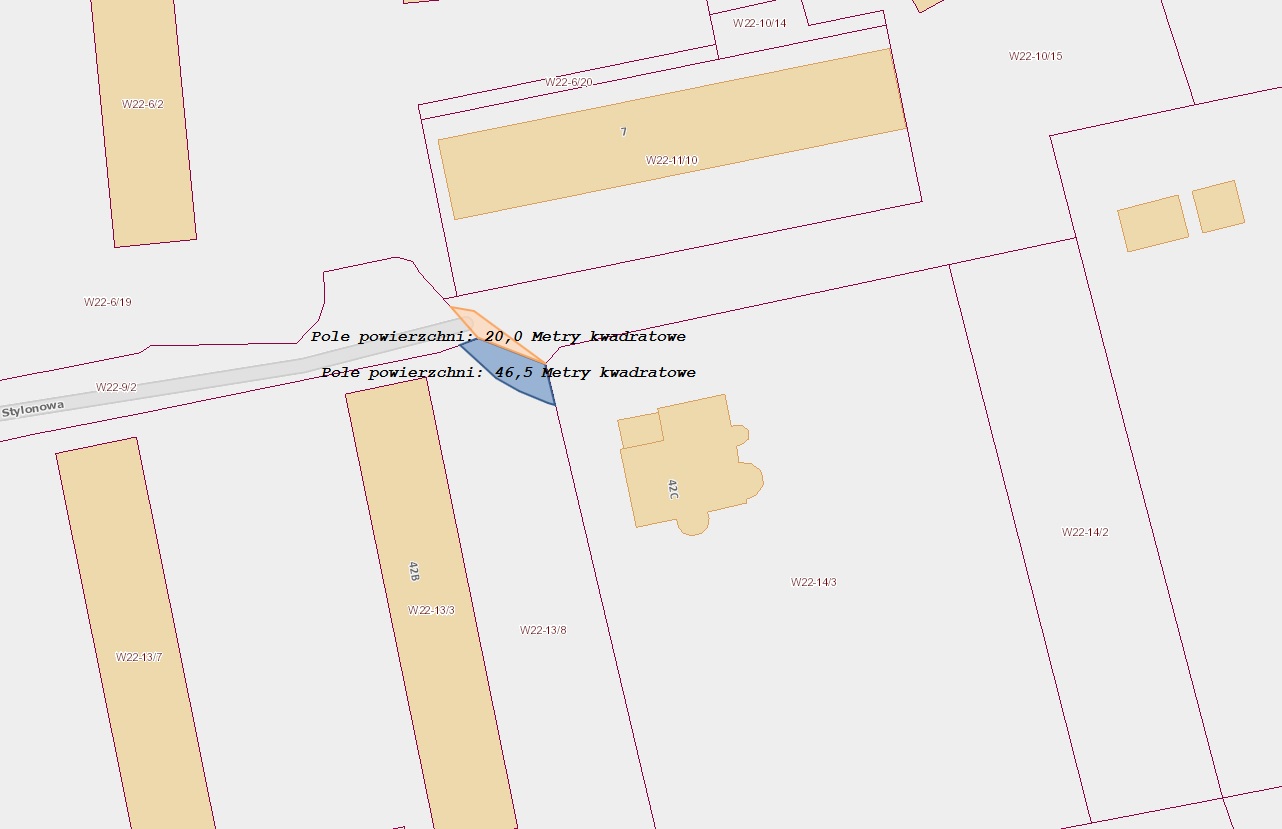 Załącznik Nr 2do „Warunków przetargu”Ograniczenia dotyczące sposobu poruszania się uczestników przetargu/oferentów 
na terenie Urzędu Miasta Łodzi podczas przetargów na sprzedaż nieruchomości i lokali stanowiących własność Miasta Łodzi w okresie ogłoszonego na obszarze Rzeczypospolitej Polskiej stanu epidemii bądź stanu zagrożenia epidemicznego Każdy z uczestników przetargu po wejściu do budynku Urzędu Miasta Łodzi (budynek D, wejście z Placu Komuny Paryskiej), zobowiązany jest do:przebywania w masce, dezynfekcji dłoni i założenia rękawiczek ochronnych. Rękawiczki i płyny do dezynfekcji udostępnione będą przez Urząd Miasta Łodzi,złożenia oświadczenia*, iż nie został objęty przymusową kwarantanną 
lub nadzorem epidemiologicznym, złożenia oświadczenia*, iż zgodnie z jego najlepszą wiedzą, nie jest zarażony, nie zachodzą przesłanki do podejrzenia go o zarażenie koronawirusem SARS-CoV-2 wywołującego chorobę COVID-19, a w szczególności oświadczenia, iż w ciągu ostatnich 14 dni nie miał kontaktu z chorym, zakażonym koronawirusem SARS-CoV-2 lub nie przebywał w bliskim otoczeniu takich osób.Wejście do budynku B, w którym przeprowadzony zostanie przetarg odbywać się będzie poprzez windę zewnętrzną zlokalizowaną na dziedzińcu Urzędu Miasta Łodzi (dla przetargów organizowanych na Sali 107 B - piętro II, dla przetargów organizowanych na Dużej Sali Obrad - piętro III).Na sali, w której odbywa się przetarg, mogą przebywać wyłącznie osoby które:są pracownikami Urzędu Miasta Łodzi związanymi z organizowanym przetargiem (posiadający w miejscu widocznym identyfikatory),są uczestnikami przetargu, tj. złożyły stosowne dokumenty, o których mowa 
w warunkach przetargu i których tożsamość została potwierdzona poprzez okazanie dowodu osobistego/paszportu. Po wejściu na salę uczestnicy przetargu zobowiązani są do zachowania co najmniej 
2-metrowego odstępu pomiędzy sobą. * druk oświadczenia udostępniony zostanie przez Urząd Miasta ŁodziZałącznik Nr 2  do zarządzenia Nr        /VIII/20Prezydenta Miasta Łodziz dnia                      2020 r.WARUNKI ROKOWAŃ§ 1. Przedmiotem rokowań jest sprzedaż nieruchomości opisanej w § 1-3 załącznika 
Nr 1 do zarządzenia. § 2. 1. Cena wywoławcza nieruchomości wynosi 2 350 000 zł (słownie: dwa miliony trzysta pięćdziesiąt tysięcy złotych) netto.2. Zaliczka wynosi 235 000 zł (słownie: dwieście trzydzieści pięć tysięcy złotych).3. Sprzedaż nieruchomości zwolniona jest z podatku VAT na podstawie art. 43 ust. 1 pkt 10 ustawy z dnia 11 marca 2004 r. o podatku od towarów i usług (Dz. U. z 2020 r. 
poz. 106, 568, 1065 i 1106).4. Do ceny nabycia zostanie doliczona wartość służebności, o której mowa w § 2 ust. 6 załącznika Nr 1 do zarządzenia w kwocie 5 547 zł, powiększona o podatek od towarów 
i usług według obecnie obowiązującej stawki 23% w kwocie 1 275,81 zł.§ 3. Warunkami udziału w rokowaniach są:1) złożenie pisemnego zgłoszenia udziału w rokowaniach w zamkniętej kopercie w terminie wyznaczonym w ogłoszeniu o rokowaniach w Wydziale Zbywania i Nabywania Nieruchomości w Departamencie Gospodarowania Majątkiem Urzędu Miasta Łodzi, 
ul. Piotrkowska 104, pok. 464;2) wniesienie zaliczki w pieniądzu w wysokości określonej w § 2 ust. 2 na konto Urzędu Miasta Łodzi w Getin Noble Banku Spółka Akcyjna Oddział w Łodzi - numer 
rachunku: 35 1560 0013 2026 0000 0026 0017, w terminie wyznaczonym w ogłoszeniu 
o rokowaniach; 3)  przedłożenie Komisji dowodu wniesienia zaliczki przed otwarciem rokowań.§ 4. Pisemne zgłoszenie udziału w rokowaniach powinno zawierać:1) imię, nazwisko i adres zgłaszającego albo nazwę firmy oraz numer identyfikacji podatkowej NIP i adres siedziby, jeżeli zgłaszającym jest osoba prawna lub inny podmiot oraz odpis z Krajowego Rejestru Sądowego, a w przypadku osób fizycznych prowadzących działalność gospodarczą - wyciąg o wpisie z Centralnej Ewidencji 
i Informacji o Działalności Gospodarczej; dokumenty powinny być aktualne, 
tj. sporządzone nie wcześniej niż 1 miesiąc przed datą złożenia zgłoszenia; w przypadku pełnomocników - przedłożenie stosownych pełnomocnictw w formie aktu notarialnego;2)	w przypadku osoby prawnej, zgodę zgromadzenia wspólników (akcjonariuszy) lub innego właściwego organu na nabycie nieruchomości, jeśli wymaga tego umowa, statut spółki 
lub obowiązujący przepis prawa;3)  datę sporządzenia zgłoszenia udziału w rokowaniach;4)  oświadczenie o zapoznaniu się przez zgłaszającego ze stanem prawnym i ze sposobem  zagospodarowania nieruchomości w terenie, „Warunkami rokowań” i przyjęciu tych warunków bez zastrzeżeń;5)  kopię dowodu wniesienia zaliczki;6)  proponowaną cenę.§ 5. 1. Przewodniczący Komisji otwiera rokowania. 2. W obecności uczestników Komisja kwalifikuje lub odmawia udziału w ustnej części rokowań zgłaszającym.3. Komisja po przeprowadzeniu ustnej części rokowań osobno z każdą z osób zakwalifikowanych do udziału w tej części w zakresie wszystkich warunków koniecznych 
do zawarcia umowy, wybiera najkorzystniejszą propozycję z zastrzeżeniem § 16.§ 6. 1. Osoba zainteresowana udziałem w rokowaniach zobowiązana jest do zapoznania się ze stanem prawnym i sposobem zagospodarowania nieruchomości.2. Nabywca nieruchomości zobowiązany jest do zachowania stref ochronnych wolnych od zabudowy i stałych naniesień oraz nasadzeń dla sieci opisanych w § 2 ust. 4 i 5 załącznika Nr 1 do zarządzenia.§ 7. Kryterium wyboru nabywcy jest proponowana cena nabycia nieruchomości.§ 8. Rokowania można przeprowadzić, chociażby wpłynęło tylko jedno zgłoszenie spełniające warunki określone w ogłoszeniu o rokowaniach.§ 9. Zaliczkę wniesioną przez uczestnika ustalonego przez Komisję jako nabywca nieruchomości zalicza się na poczet ceny nabycia nieruchomości.§ 10. Zaliczka wniesiona przez innych uczestników rokowań podlega zwrotowi 
na wskazane konto, w terminie nie później niż przed upływem 3 dni od dnia zamknięcia 
lub odwołania rokowań. § 11. Uczestnik rokowań, ustalony przez Komisję jako nabywca nieruchomości, zostanie zawiadomiony w ciągu 21 dni od dnia zamknięcia rokowań o miejscu i terminie zawarcia umowy sprzedaży. Wyznaczony termin nie może być krótszy niż 7 dni od dnia doręczenia zawiadomienia.§ 12. 1. Wpłata ceny nabycia nieruchomości ustalonej w rokowaniach oraz wpłata kwoty równej wartości służebności, (o której mowa w § 2 ust. 4) winna nastąpić przed zawarciem umowy przenoszącej własność na konto Urzędu Miasta Łodzi w Getin Noble Banku Spółka Akcyjna Oddział w Łodzi numer rachunku: 19 1560 0013 2030 5511 7000 0004  w taki sposób, aby wpłacone środki były widoczne na podanym wyżej koncie przed jej podpisaniem. Jeżeli nabywca nie uiścił opłaty w wyżej wymienionym terminie, jak również nie przystąpi bez usprawiedliwienia do zawarcia umowy w miejscu i terminie wskazanym w zawiadomieniu, o którym mowa w § 11, organizator może odstąpić od zawarcia umowy, 
a wpłacona zaliczka, pobrana tytułem zabezpieczenia kosztów w przypadku uchylenia się przez nabywcę od zawarcia umowy sprzedaży nie podlega zwrotowi.2. Nabywcy, który nie uiścił ceny nabycia nieruchomości oraz kwoty równej wartości służebności (o której mowa w § 2 ust. 4) w terminie, o którym mowa w ust. 1, jak również, który bez usprawiedliwienia nie stawi się w miejscu i terminie wskazanym w zawiadomieniu, o którym mowa w § 11, nie przysługuje roszczenie o przeniesienie prawa własności nieruchomości, a zaliczka nie podlega zwrotowi.§ 13. Podstawę do zawarcia umowy sprzedaży stanowi protokół z przeprowadzonych rokowań.§ 14. Koszty związane z nabyciem nieruchomości ponosi nabywca.§ 15. 1. Cudzoziemcy mogą brać udział w rokowaniach na warunkach określonych 
w ustawie z dnia 24 marca 1920 r. o nabywaniu nieruchomości przez cudzoziemców 
(Dz. U. z 2017 r. poz. 2278).2. Cudzoziemiec zobowiązany do uzyskania zezwolenia - zwany dalej cudzoziemcem, który przed wygraniem rokowań nie uzyska zezwolenia na nabycie nieruchomości, będzie zobowiązany w terminie 30 dni od dnia zamknięcia rokowań do podpisania umowy przedwstępnej i zapłaty kwoty w wysokości połowy ceny nabycia nieruchomości. Postanowienia § 11, 12 i 14 stosuje się odpowiednio.3. Umowa przedwstępna, o której mowa w ust. 2, zostanie zawarta na niżej    określonych warunkach:1) termin zawarcia umowy ostatecznej - nie później niż 6 miesięcy od dnia podpisania umowy przedwstępnej;2) zobowiązanie cudzoziemca do zapłaty pozostałej ceny nabycia nieruchomości w terminie przed zawarciem umowy ostatecznej;3) w przypadku niezawarcia umowy ostatecznej w terminie określonym w pkt 1 z przyczyn nieleżących po stronie Sprzedającego - Sprzedającemu przysługuje prawo zatrzymania kwoty zaliczki oraz połowy ceny nabycia - tytułem kary umownej;4) w uzasadnionych przypadkach, na wniosek cudzoziemca, termin zawarcia umowy ostatecznej może zostać przedłużony.§ 16. Prezydent Miasta Łodzi zastrzega sobie prawo do odwołania ogłoszonych rokowań z ważnych powodów oraz ich zamknięcia bez wybrania nabywcy nieruchomości.§ 17. Przy uczestnictwie w rokowaniach obowiązują zasady określone w załączniku 
Nr 2 do „Warunków przetargu”.1)     Przewodniczący             -   Dyrektor Wydziału Zbywania i Nabywania Nieruchomości w Departamencie Gospodarowania Majątkiem  Urzędu Miasta Łodzi lub wyznaczony przez niego pracownik;2-3)  Członkowie:                  -  dwóch pracowników Departamentu Gospodarowania Majątkiem Urzędu Miasta Łodzi.